สัญญาปกปิดความลับและทดลองใช้ระบบNon-Disclosure and Software Trail Agreement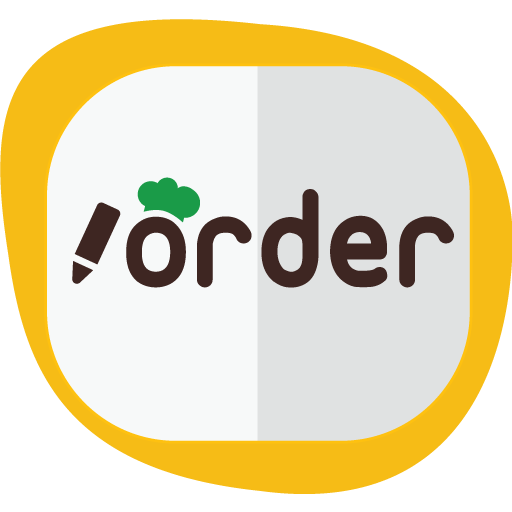 สัญญาปกปิดความลับและทดลองใช้ระบบNon-Disclosure Agreement and Software Trail Agreementสัญญาฉบับนี้ทำขึ้น เมื่อวันที่ ..............................................ณ....................................................ระหว่าง ผู้ประกอบการ (ร้านอาหาร/ โรงแรม) .................................................. โดย (นาย/ นาง/ นางสาว) ..........................................................ตำแหน่ง .................................................. ซึ่งต่อไปนี้ในสัญญานี้จะเรียกว่า “ผู้ประกอบการ” ฝ่ายหนึ่ง กับ บริษัท ไอออเดอร์ (ประเทศไทย) จำกัด โดย นายณกร อินทร์พยุง ตำแหน่ง ที่ปรึกษา เลขที่ 79/528 ถนนแสนสุข ตำบลแสนสุข อำเภอเมืองชลบุรี จังหวัดชลบุรี 20130 ซึ่งต่อไปในสัญญานี้จะเรียกว่า “บริษัทไอออเดอร์” อีกฝ่ายหนึ่ง คู่สัญญาได้ตกลงกันมีข้อความดังต่อไปนี้	ข้อมูลหรือเอกสารใด ๆ ที่ได้เปิดเผยให้แก่บริษัทไอออเดอร์ ตามสัญญานี้ โดยผู้ประกอบการหรือโดยบุคคลอื่นในนามของผู้ประกอบการ และให้รวมถึงแต่ไม่จำกัดเฉพาะข้อมูลใด ๆ ที่ได้มาด้วยวิธีการศึกษาหรือการวิเคราะห์ข้อมูลใด ๆ ที่เกี่ยวข้องกับธุรกิจ การดำเนินการ กระบวนการ ผลประกอบการ แผนงาน ความชำนาญในธุรกิจ สิทธิในการออกแบบ ความลับทางการค้า โปรแกรมซอฟแวร์ โอกาสในทางการตลาดหรือทางธุรกิจ แต่ไม่รวมถึงส่วนใด ๆ ของข้อมูลที่ถูกเปิดเผยด้วยเหตุผลดังต่อไปนี้(2.1) เป็นหรือกลายเป็นความรู้สามัญทั่วไป อันปราศจากการผิดสัญญาฉบับนี้โดยบริษัทไอออเดอร์(2.2) บริษัทไอออเดอร์ แสดงให้เห็นได้ว่า(2.2.1) บริษัทไอออเดอร์ ได้ครอบครอง หรือรับรู้ข้อมูลด้วยการให้หรือบันทึกลงในแฟ้มข้อมูลหรือในคอมพิวเตอร์ หรือสื่อบันทึกอื่นใดก่อนที่จะได้รับข้อมูลนั้นมาจากผู้ประกอบการ และมิใช่เป็นการที่บริษัทไอออเดอร์ ได้รับข้อมูลนั้นมาจากผู้ประกอบการภายใต้สัญญารักษาความลับ หรือ(2.2.2) บริษัทไอออเดอร์ ได้พัฒนาข้อมูลนี้ขึ้นเอง ไม่ว่าในช่วงระยะเวลาใด ๆ อย่างอิสระ ปราศจากข้อมูลที่ถูกเปิดเผยโดยผู้ประกอบการ(2.3) บริษัทไอออเดอร์ ได้มีไว้ หรือได้รับข้อมูลมาจากแหล่งข้อมูลอื่นนอกเหนือจากผู้ประกอบการโดยปราศจากการผิดข้อสัญญาเรื่องการรักษาความลับ หรือเรื่องการห้ามใช้โดยบริษัทไอออเดอร์ หรือโดยแหล่งข้อมูลดังกล่าวนั้น หรือ(2.4) ข้อมูลที่ถูกเปิดเผยโดยบริษัทไอออเดอร์ โดยได้รับอนุญาตจากผู้ประกอบการเป็นลายลักษณ์อักษรก่อนล่วงหน้าหน้าที่ของบริษัทไอออเดอร์บริษัทไอออเดอร์ จะเก็บรักษาข้อมูลไว้เป็นความลับตามข้อกำหนดและเงื่อนไขของสัญญานี้ โดยบริษัทไอออเดอร์ ไม่มีสิทธิเปิดเผยข้อมูลความลับแก่บุคคลอื่นใด เว้นแต่ ได้รับอนุญาตเป็นลายลักษณ์อักษรจากผู้ประกอบการ และบริษัทไอออเดอร์ จะต้องใช้ข้อมูลความลับเฉพาะเพื่อการดำเนินการตามวัตถุประสงค์ของสัญญาฉบับนี้เพื่อประโยชน์ของผู้ประกอบการเท่านั้นบริษัทไอออเดอร์ อาจเปิดเผยข้อมูลความลับให้แก่บุคคลอื่นได้เฉพาะกรณีดังต่อไปนี้เปิดเผยแก่ผู้บริหาร คณะกรรมการบริหารบริษัทไอออเดอร์ ลูกจ้าง เจ้าหน้าที่ พนักงาน หรือที่ปรึกษาทางวิชาชีพของบริษัทไอออเดอร์ เฉพาะผู้ซึ่งมีหน้าที่เกี่ยวข้องกับการดำเนินการตามข้อตกลงนี้เท่านั้น หรือเปิดเผยเพื่อปฏิบัติตามบัญญัติแห่งกฎหมาย คำสั่งศาล หรือหน่วยงานราชการที่เกี่ยวข้องทั้งนี้ กรณีดังกล่าวบริษัทไอออเดอร์ มีหน้าที่เปิดเผยต้องแจ้งให้ผู้ประกอบการทราบทันทีที่บริษัทไอออเดอร์ ได้รับหมายศาล หรือคำสั่งดังกล่าว เปิดเผยข้อมูลที่เป็นที่ล่วงรู้แก่สาธารณชนทั่วไปอยู่แล้ว ซึ่งมิได้เป็นผลมาจากการฝ่าฝืนข้อตกลงในการรักษาความลับกับผู้ประกอบการบริษัทไอออเดอร์ จะต้องไม่จัดทำสำเนาหรือบันทึกข้อมูลความลับ เว้นแต่ มีความจำเป็นเพื่อการดำเนินการตามวัตถุประสงค์ของสัญญาฉบับนี้เพื่อประโยชน์ของผู้ประกอบการเท่านั้นบริษัทไอออเดอร์ จะดูแลรักษาและป้องกันข้อมูลความลับ โดยใช้ความระมัดระวัง และจัดให้มีมาตรการที่จำเป็นและเหมาะสมในการรักษาความลับของข้อมูลความลับ รวมทั้งรับประกันว่าจะให้ความคุ้มกันอย่างพอเพียง เพื่อไม่ให้มีการนำข้อมูลความลับนั้นไปเปิดเผยโดยมิได้รับอนุญาต หรือนำไปทำสำเนาหรือนำไปใช้บริษัทไอออเดอร์ จะต้องแจ้งให้ผู้บริหาร กรรมการ ลูกจ้าง เจ้าหน้าที่ พนักงาน หรือที่ปรึกษาของบริษัทไอออเดอร์ ที่มีหน้าที่เกี่ยวข้องกับการดำเนินการตามข้อตกลงนี้ให้ทราบว่าข้อมูลนี้เป็นความลับและดูแลให้บุคคลดังกล่าวปฏิบัติตามข้อตกลงนี้อย่างเคร่งครัด รวมทั้งต้องใช้หรือเก็บรักษาข้อมูลดังกล่าวตามเงื่อนไขที่กำหนดไว้ในข้อตกลงนี้บริษัทไอออเดอร์ จะต้องบอกกล่าวให้ผู้ประกอบการทราบทันที หากทราบว่าข้อมูลความลับถูกเปิดเผยหรือตกอยู่ในความครอบครองของบุคลากรภายนอกที่ไม่ได้รับอนุญาต หรือไม่มีสิทธิการทดลองใช้ระบบภายใต้สัญญาฉบับนี้ ผู้ประกอบการตกลงที่จะทดลองใช้ระบบไอออเดอร์ (iOrder : Smart Supply Chain) เป็นระยะเวลา                         วัน นับจากวันที่ลงนามในสัญญา โดยที่บริษัทไอออเดอร์ จะให้คำปรึกษาและสนับสนุนอุปกรณ์ที่จำเป็นสำหรับการใช้งาน ตลอดช่วงเวลาการทดลองใช้ระบบ โดยมีรายละเอียดอุปกรณ์ตามเอกสารแนบ (ใบยืมอุปกรณ์)หนังสือสัญญานี้ทำขึ้นไว้ 2 ฉบับ มีข้อความตรงกัน ผู้ประกอบการถือไว้ 1 ฉบับ และบริษัทไอออเดอร์ ถือไว้ 1 ฉบับ ทั้งสองฝ่ายได้อ่านเข้าใจข้อความในสัญญานี้โดยตลอดแล้วเห็นว่าถูกต้องตามวัตถุประสงค์ทุกประการ จึงได้ลงลายมือชื่อไว้เป็นหลักฐานลงชื่อ ............................................................  			ลงชื่อ ...............................................................       (			                  )			               (นายณกร อินทร์พยุง)		        	ผู้ประกอบการ	                     	             ที่ปรึกษา บริษัทไอออเดอร์ (ประเทศไทย) จำกัดลงชื่อ ............................................................ พยาน	        	ลงชื่อ ............................................................ พยาน       (			                  )			       (			                  )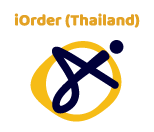 ใบยืมอุปกรณ์วันที่ออกเอกสาร ..........................................................ชื่อผู้ประกอบการ………………………………………………………………………………………..เบอร์โทรติดต่อ……..…………………………………เพื่อทดสอบการใช้งานให้กับ (ร้านอาหาร/ โรงแรม) ....................................................................................................................กำหนดระยะเวลาในการยืมอุปกรณ์ ตั้งแต่วันที่ …………………………..……………….. ถึงวันที่ ………………………….………………………ชำระค่ามัดจำอุปกรณ์ เป็นจำนวนเงิน (บาท) ………………………………………………………………………………………………………………หากผู้ยืมอุปกรณ์ไม่สามารถนำส่งอุปกรณ์คืนได้ตามวันเวลาที่ระบุในเอกสารนี้ หรืออุปกรณ์มีสภาพไม่สมบูรณ์/ เสียหาย ทางผู้ยืมอุปกรณ์ยินยอมที่จะรับผิดชอบความเสียหาย โดยสามารถจัดทำ Invoice และเรียกเก็บเงินได้ทันที     		ผู้ให้ยืม							      ผู้ยืม       บริษัท ไอออเดอร์ (ประเทศไทย) จำกัด				...........................................................				..........................................................      (    				  )			              (                         		         )	   พนักงานขาย    						  ผู้ประกอบการ             วันที่ …...…....................					        วันที่ ............................* กรุณาแนบสำเนาบัตรประชาชนพร้อมเซ็นต์รับรองสำเนาถูกต้องของผู้ยืมอุปกรณ์ลำดับอุปกรณ์รายละเอียดจำนวนราคา/หน่วยจำนวนเงิน1TabletSamsung Galaxy Tab A ขนาด 7 นิ้ว15,9005,9002PrinterEpson Thermal M30 Printer113,37513,3753Tablet HolderRemax Tablet holder13503504T-StandStand ประชาสัมพันธ์ตามจำนวนห้องพัก 50703,500รวมเป็นเงิน23,125